                           Anmeldeformular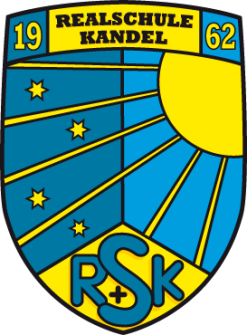                          Schuljahr ___________Stammdaten Schüler				    AnschriftenSorgerechtregelungen (Bitte beachten Sie die gesonderten Hinweise)SchulinformationenGanztagsschuleEinwilligungen und ErklärungenErledigungsvermerke (werden von der Schule ausgefüllt)Familienname:Vorname(n):Geschlecht:   ⃝  männlich    ⃝  weiblichKonfession: ⃝ rk.  ⃝ ev.  ⃝ isl.  ⃝  sonstige   ⃝  ohneTeilnahme am Religionsunterricht:                    ○ rk.  ○ ev.  ○ EthikGeburtsdatum:Geburtsort:Geburtsland:Staatsangehörigkeit:Familiensprache:Genaues Zuzugsdatum:Herkunftsland:Geschwister an der Schule:Sorgeberechtigte(r) ⃝ gleichzeitig Aufenthaltsort des KindesWeitere Sorgeberechtigte(r) ⃝ gleichzeitig Aufenthaltsort des KindesArt: ○ Mutter ○ Vater  ○Vormund  ○Pflegemutter  ○ PflegevaterArt: ○ Mutter ○ Vater  ○Vormund  ○Pflegemutter  ○ PflegevaterSorgerecht: ⃝ beide Eltern  ⃝ nur Mutter  ⃝ nur Vater (Bitte beachten Sie die gesonderten Hinweise)Sorgerecht: ⃝ beide Eltern  ⃝ nur Mutter  ⃝ nur Vater (Bitte beachten Sie die gesonderten Hinweise)Familienname:Familienname:Vorname:Vorname:Straße/Hausnummer:*Straße/Hausnummer:PLZ/Ort:*PLZ/Ort:Telefon privat:Telefon privat:Mobiltelefon:*Mobiltelefon:E-Mail-Adresse:*E-Mail-Adresse:Mit * gekennzeichnete Angaben nur ausfüllen, wenn abweichende Angaben zwischen den Sorberechtigte vorliegen.Mit * gekennzeichnete Angaben nur ausfüllen, wenn abweichende Angaben zwischen den Sorberechtigte vorliegen.Weitere Ansprechpartner (Notfallkontakte, sollten die Eltern nicht erreichbar sein)Weitere Ansprechpartner (Notfallkontakte, sollten die Eltern nicht erreichbar sein)Art des Ansprechpartners (Oma, Tante):Familienname:Vorname:Telefon:Art des Ansprechpartners (Oma, Tante):Familienname:Vorname:Telefon:Bei AlleinerziehendenBei LebensgemeinschaftenHaben Sie das alleinige Sorgerecht?⃝  ja        ⃝  neinHaben die Eltern eine Sorgerechtserklärung?⃝  ja        ⃝  neinGerichtsurteil vom Bitte zur Anmeldung mitbringen.Bei „Nein“: Ich bin damit einverstanden, dass auch der leibliche Kindsvater bzw. Kindsmutter über die schulischen Leistungen informiert wird.Unterschrift: Einschulungsjahr (1. Klasse):Einschulungsjahr (1. Klasse):Bisher besuchte Schule:Bisher besuchte Schule:Masernimpfung erfolgt:       ○ ja    ○ neinMasernimpfung erfolgt:       ○ ja    ○ neinMasernimpfung erfolgt:       ○ ja    ○ neinMasernimpfung erfolgt:       ○ ja    ○ neinWurde ein sonderpädagogisches Gutachten für Ihr Kind ausgestellt:⃝ Lernen  ⃝ Sozial-Emotional  ⃝ Sprache  ⃝ Hören/Sehen  ⃝ ganzheitliche Entwicklung  ⃝ motorische EntwicklungWurde ein anderes Gutachten erstellt?⃝ ADS  ⃝ ADHS  ⃝ Dyskalkulie  ⃝ LRSFalls Sie wünschen, dass bei Ihrem Kind ein Nachteilsausgleich gewährt wird, legen Sie der Schule bitte eine Kopie der ärztlichen Diagnose vor.Wurde ein sonderpädagogisches Gutachten für Ihr Kind ausgestellt:⃝ Lernen  ⃝ Sozial-Emotional  ⃝ Sprache  ⃝ Hören/Sehen  ⃝ ganzheitliche Entwicklung  ⃝ motorische EntwicklungWurde ein anderes Gutachten erstellt?⃝ ADS  ⃝ ADHS  ⃝ Dyskalkulie  ⃝ LRSFalls Sie wünschen, dass bei Ihrem Kind ein Nachteilsausgleich gewährt wird, legen Sie der Schule bitte eine Kopie der ärztlichen Diagnose vor.Wurde ein sonderpädagogisches Gutachten für Ihr Kind ausgestellt:⃝ Lernen  ⃝ Sozial-Emotional  ⃝ Sprache  ⃝ Hören/Sehen  ⃝ ganzheitliche Entwicklung  ⃝ motorische EntwicklungWurde ein anderes Gutachten erstellt?⃝ ADS  ⃝ ADHS  ⃝ Dyskalkulie  ⃝ LRSFalls Sie wünschen, dass bei Ihrem Kind ein Nachteilsausgleich gewährt wird, legen Sie der Schule bitte eine Kopie der ärztlichen Diagnose vor.Wurde ein sonderpädagogisches Gutachten für Ihr Kind ausgestellt:⃝ Lernen  ⃝ Sozial-Emotional  ⃝ Sprache  ⃝ Hören/Sehen  ⃝ ganzheitliche Entwicklung  ⃝ motorische EntwicklungWurde ein anderes Gutachten erstellt?⃝ ADS  ⃝ ADHS  ⃝ Dyskalkulie  ⃝ LRSFalls Sie wünschen, dass bei Ihrem Kind ein Nachteilsausgleich gewährt wird, legen Sie der Schule bitte eine Kopie der ärztlichen Diagnose vor.Krankheiten, Medikamente, Hilfsmittel (soweit für die Schule von Bedeutung):Krankheiten, Medikamente, Hilfsmittel (soweit für die Schule von Bedeutung):Krankheiten, Medikamente, Hilfsmittel (soweit für die Schule von Bedeutung):Krankheiten, Medikamente, Hilfsmittel (soweit für die Schule von Bedeutung):Noten in den Hauptfächer (Migrationshintergrund)Deutsch:Mathematik:Sachkunde:Besteht Förderbedarf in der deutscher Sprache?Besteht Förderbedarf in der deutscher Sprache?Wir möchten, wenn möglich, dass unser Kind mit folgenden Schülerinnen und Schüler in eine Klasse kommt:Wir möchten, wenn möglich, dass unser Kind mit folgenden Schülerinnen und Schüler in eine Klasse kommt:Wir möchten, wenn möglich, dass unser Kind mit folgenden Schülerinnen und Schüler in eine Klasse kommt:Wir möchten, wenn möglich, dass unser Kind mit folgenden Schülerinnen und Schüler in eine Klasse kommt:Benötigt Ihr Kind/Wünschen Sie sich als Eltern Förderung in einem bestimmten Bereich?Benötigt Ihr Kind/Wünschen Sie sich als Eltern Förderung in einem bestimmten Bereich?Benötigt Ihr Kind/Wünschen Sie sich als Eltern Förderung in einem bestimmten Bereich?Benötigt Ihr Kind/Wünschen Sie sich als Eltern Förderung in einem bestimmten Bereich?Zusätzliche Wünsche an die Realschule plus Kandel bezüglich Ihres Kindes?Zusätzliche Wünsche an die Realschule plus Kandel bezüglich Ihres Kindes?Zusätzliche Wünsche an die Realschule plus Kandel bezüglich Ihres Kindes?Zusätzliche Wünsche an die Realschule plus Kandel bezüglich Ihres Kindes?Ich melde mein Kind verbindlich zur Teilnahme am Ganztagsschulangebot an:  ⃝  ja    ⃝  neinIch melde mein Kind zum Essen an:  ⃝  ja    ⃝  neinMeine/unsere Anmeldung ist für das gesamte Schuljahr verbindlich und verlängert sich um jeweils ein Jahr, wenn die Teilnahme am Ganztagsschulangebot nicht bis spätestens 01. März jeden Jahres schriftlich gekündigt wird.Einwilligung zur Darstellung von Bildern auf der Schulhomepage und an die PresseEinwilligung zur Darstellung von Bildern auf der Schulhomepage und an die PresseEinwilligung zur Darstellung von Bildern auf der Schulhomepage und an die PresseBildnisse dürfen ohne Einverständnis der oder des Betroffenen nicht verbreitet werden, hierfür benötigen wir Ihre Einwilligung. Sie können diese jederzeit widerrufen.Bildnisse dürfen ohne Einverständnis der oder des Betroffenen nicht verbreitet werden, hierfür benötigen wir Ihre Einwilligung. Sie können diese jederzeit widerrufen.⃝ einverstanden   ⃝ nicht einverstandenEinwilligung zur Weitergabe einer KlassenlisteEinwilligung zur Weitergabe einer KlassenlisteEinwilligung zur Weitergabe einer KlassenlisteZur Erleichterung des Schulbetriebes wäre es hilfreich, wenn in jeder Klasse eine Telefonliste erstellt würde, um notfalls mittels Telefonkette/E-Mailverteiler Informationen weiterzugeben. Für die Erstellung einer solchen Liste benötigen wir Ihr Einverständnis. Auch diese können Sie jederzeit widerrufenZur Erleichterung des Schulbetriebes wäre es hilfreich, wenn in jeder Klasse eine Telefonliste erstellt würde, um notfalls mittels Telefonkette/E-Mailverteiler Informationen weiterzugeben. Für die Erstellung einer solchen Liste benötigen wir Ihr Einverständnis. Auch diese können Sie jederzeit widerrufen⃝ einverstanden  ⃝ nicht einverstandenEinwilligung zur Kontaktaufnahme mit der HerkunftsschuleEinwilligung zur Kontaktaufnahme mit der HerkunftsschuleEinwilligung zur Kontaktaufnahme mit der HerkunftsschuleDie Realschule plus Kandel darf sich mit der Herkunftsschule zum Zweck der Informationsweitergabe bezüglich der schulischen Förderung meines/unseres Kindes in Verbindung setzten. Die Herkunftsschule darf Informationen in mündlicher und schriftlicher Form weitergeben.Die Realschule plus Kandel darf sich mit der Herkunftsschule zum Zweck der Informationsweitergabe bezüglich der schulischen Förderung meines/unseres Kindes in Verbindung setzten. Die Herkunftsschule darf Informationen in mündlicher und schriftlicher Form weitergeben.⃝ einverstanden  ⃝ nicht einverstandenAufnahme und InformationenAufnahme und InformationenAufnahme und InformationenIch bin darüber informiert worden, dass die Aufnahme meines Kindes an der Realschule plus Kandel vorbehaltlich des Erreichens eines Grundschulabschlusses erfolgt.Informationen zur Hausordnung der Realschule plus Kandel, zur Datenerhebung und zur Nutzung schulischer Informationstechnik wurden besprochen.Ich bin darüber informiert worden, dass die Aufnahme meines Kindes an der Realschule plus Kandel vorbehaltlich des Erreichens eines Grundschulabschlusses erfolgt.Informationen zur Hausordnung der Realschule plus Kandel, zur Datenerhebung und zur Nutzung schulischer Informationstechnik wurden besprochen.Ich bin darüber informiert worden, dass die Aufnahme meines Kindes an der Realschule plus Kandel vorbehaltlich des Erreichens eines Grundschulabschlusses erfolgt.Informationen zur Hausordnung der Realschule plus Kandel, zur Datenerhebung und zur Nutzung schulischer Informationstechnik wurden besprochen.Abschließende ErklärungAbschließende ErklärungAbschließende ErklärungWir verpflichten uns/ich verpflichte mich, alle Sorgerechtsänderungen sowie Änderungen der Kontaktdaten umgehend der Schule mitzuteilen. Alle oben gemachten Angaben sind wahrheitsgemäß und vollständig.Das Hinweisblatt und die Datenschutzverordnung wurden mir/uns ausgehändigt.Die geforderten Aufnahmeunterlagen sind beigefügt oder werden zeitnah nachgereicht.Wir verpflichten uns/ich verpflichte mich, alle Sorgerechtsänderungen sowie Änderungen der Kontaktdaten umgehend der Schule mitzuteilen. Alle oben gemachten Angaben sind wahrheitsgemäß und vollständig.Das Hinweisblatt und die Datenschutzverordnung wurden mir/uns ausgehändigt.Die geforderten Aufnahmeunterlagen sind beigefügt oder werden zeitnah nachgereicht.Wir verpflichten uns/ich verpflichte mich, alle Sorgerechtsänderungen sowie Änderungen der Kontaktdaten umgehend der Schule mitzuteilen. Alle oben gemachten Angaben sind wahrheitsgemäß und vollständig.Das Hinweisblatt und die Datenschutzverordnung wurden mir/uns ausgehändigt.Die geforderten Aufnahmeunterlagen sind beigefügt oder werden zeitnah nachgereicht.Ort, Datum:Unterschrift(en) des/r Sorgeberechtigten:Unterschrift(en) des/r Sorgeberechtigten: ⃝ Geburtsurkunde    ⃝ Anmeldebogen der GS   ⃝ letztes Zeugnis  Berufsreife   ○     Sekundarstufe 1   ○    WPF ………………….………    Edoo.sys ⃝     LMF  ⃝Aufnahme durch Fr. Geiser, Schulleitung am:                                                 In die Klasse: